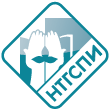 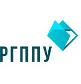 Нижнетагильский государственный социально-педагогический институт (филиал) ФГАОУ ВО «Российский государственныйпрофессионально-педагогический университет»Уважаемые коллеги!20 февраля 2021 года в Нижнетагильском государственном социально-педагогическом институте (филиале) ФГАОУ ВО «Российский государственный профессионально-педагогический университет» состоится научно-методический семинар   «Вторая мировая война: актуальные вопросы истории и исторической памяти в школьном образовании».Цель семинара – оказание  информационно-методической поддержки работникам сферы образования и обучающимся на гуманитарных факультетах педагогических вузов по проблемам истории Второй мировой войны и исторической памяти.В рамках семинара предполагаются следующие вопросы: – дискуссионные проблемы истории Второй мировой войны на страницах школьных учебников; – технологии актуализации исторической памяти учащихся в контексте темы «Вторая мировая война»;– обзор актуальной научно-методической литературы по теме семинара.К участию в семинаре приглашаются ученые, преподаватели вузов и колледжей,. учителя истории, руководители школьных музеев, аспиранты, магистранты, студенты.Семинар планируется провести в очно-дистанционном формате.Участие в семинаре платное:– 150 руб. – оргвзнос за сертификат и методические материалы, которые участники получат в электронном виде. Порядок участия в семинаре:Заявки принимаются до 10 февраля 2021 г. по электронной почте : olimp_a49@mail.ru (Рыжкова Ольга Васильевна);Оплата оргвзноса производится на расчетный счет организации в день проведения семинарасертификат и методические материалы рассылаются в течение 3-х дней после проведения семинара на электронный адрес, указанный в заявке. ПРИЛОЖЕНИЕ 1ЗАЯВКАна участие в семинаре «Вторая мировая война: актуальные вопросы истории и исторической памяти в школьном образовании»Фамилия Имя  Отчество: (полностью)Ученая степень, звание:Место работы/учебы:Должность:Контактный телефон:Электронная почта